„Ich will hier raus!“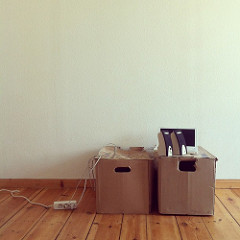 Wohnung gesucht!Wohnungsanzeige aus der ZeitungAufgaben:Lies die Wohnungsanzeige bitte genau durch.Notiere alle Abkürzungen und die Bedeutung dazu in die Tabelle.Abkürzung/ BegriffBedeutung